A Chronology Introducing United States Immigration Policy and Opinion, In Brevity 1880-2015 Austin R. Justice Herein contained one will observe a chronologically ordered sequence of events, legislative acts, or otherwise which pertain to the immigration policies of the United States from 1880 unto 2015. Various public opinion polls are attached hereto in order to afford a sufficient comprehension of the common view of governmental doctrine. 1880 – 5.2 million immigrants flood the United States unto 1890.1882 – The Federal Congress enacts the Chinese Exclusion Act, thereby restricting any Chinese natives from immigration and/or citizenship; furthermore it levies a head tax upon all immigrants.1885 – It is declared wholly unlawful to import unskilled foreigners for labor; note: inapplicable to those who cross geographical land boundaries, i.e. Mexico and Canada. 1890 – Immigrants constitute circa 15% of the entire US population.1891 – The Bureau of Immigration is established, and thereafter it is ordained that foreigners requiring monetary assistance in order to gain passage to North America cannot lawfully enter.1892 – Ellis Island is opened to immigration services; unaccompanied women are deported.1902 – The US Congress renews the Chinese Exclusion Act.1903 – It is declared that any personages identified as anarchists, epileptics, polygamists or beggars cannot legally enter the US.1907 – The immigrant head tax is raised; it is declared that unaccompanied children are to be deported, and likewise are those with physical or mental disabilities, as well as anybody retaining tuberculosis. Further, the government of Japan agrees to limit emigration of its citizens if the US desegregates Japanese and American students within San Francisco. 1917 – A literacy test as a requirement for admission is established, applicable to those exceeding the age of 16; the Asiatic Barred Zone comes into effect, thereby restricting any immigrants from Asia with the exception of Japan.1921 – The US Congress enacts the Quota Act, thereby ordaining that immigration is to be restricted to 3% of each nationality present in 1910, therefore reducing European immigrants to .25 of their pre-First World War numbers; however, the act did not apply to immigrants of the Western Hemisphere and did not account for wives, learned professionals, domestic servants, or children of citizens. 1922 – Japanese nationals are deemed ineligible for immigration.1924 – The quotas are modified to 2% of the immigrant figures of 1890 based upon surname, skewing results as many surnames were Anglicized upon entrance; despite outcry, Native Americans are unwillingly deemed US citizens; furthermore, the Border Patrol is established.1929 – It is declared that the quotas of 1924 are permanent.1943 – The Chinese Exclusion Act is repealed, and Chinese quotas are set at 105 annually.1948 – The US Congress enacts the Displaced Persons Act, thereby allowing 205,000 refugees to enter as constituents of the quotas; priority is afforded to Baltic refugees, and there is discrimination against Jewish and Catholic refugees.1952 – Refugee quotas are abandoned; the US Congress enacts the Immigration and Nationality act, thereby prohibiting race as a factor for immigration eligibility; Japanese quotas were established as 185,  and other Asian states were granted 100 each; Northern and Western European quotas were ordained as 85% of collective immigrants; greater restrictions were enacted for British colonials due to an abnormally sizable amount of West Indian immigrants; husbands of American women are thereby also unaccounted as quotas. 1953 – The Displaced Persons Act is modified to allow 405,000 refugees.1965 – US Congress enacts the Hart-Celler Act whereby origin quotas are discontinued, favoring a quota of 120,000 for the Western Hemisphere and 170,000 for the Eastern Hemisphere; priority is given to those with artistic ability, critical skills, familial ties and/or refugee status.1978 – The Hemisphere quotas are abolished in favor of a global quota of 290,000.1980 – US Congress enacts the Refugee Act whereby refugee status is repealed as a priority category; furthermore, the global quota is reduced to 270,000.1986 – US Congress enacts the Immigration Control and Reform Act whereby amnesty is afforded to illegal aliens.1989 – The US Congress grants permanent status to illegal registered nurses who have lived herein for circa three years and have met certification requirements.1990 – The US Congress enacts the Immigration Act whereby unskilled workers were limited to 10,000 annually; immigrants constituted circa 7% of the US population collectively.2000 – The US Congress enacts the Legal Immigration Family Equity Act, whereby amnesty is afforded to illegal aliens seeking green cards.2001 – The US Congress enacts the USA Patriot Act, thereby amending the previous Immigration and Nationality Act to consider deportation of foreigners who: are representatives of any political/social group which publicly endorses terrorism and therefore undermines US anti-terrorism actions, have used positions to influence others in favor of terroristic acts, or have been affiliated with terroristic groups. 2002 – The US Congress enacts the Homeland Security Act whereby the Department of Homeland Security is established, assuming the responsibilities of the former Immigration and Naturalization Service. 2005, 2006, 2007 – The US Congress fails to pass proposed amnesty legislation: the Border Protection, Anti-Terrorism, and Illegal Immigration Control Act of 2005, the Comprehensive Immigration Reform Act of 2006, and the Comprehensive Immigration Reform Act of 2007; the latter thereof received bipartisan support, however ultimately failed due to unpopularity amongst the general public.2014 – The US President Barack Obama issues an executive order whereby millions of illegal aliens would be granted temporary amnesty within the United States if they meet qualifications thereof. Notes Regarding the Context of the Afore In order to provide sufficient contextual comprehension, the following notes hereto have been added: the post-Civil War United States of 1866-1900 beheld a period of rapid industrialization wherein the primary forces utilized were immigrants, often German and/or Irish, or – in the circumstances of the Transcontinental Railroad – Chinese laborers. Due to European political upheaval, i.e. the attempted formation of a consolidated German state or Confederation, the US experienced an extensive influx of immigrants. Thus much of the population experienced a disdain thereto; signs of employment read Irish Need Not Apply; legislation of this period was partially a reaction to the afore.  The United States of the early-mid 20th century – with specificity, the Second World War – witnessed an immense distrust of particular foreign personages. Therefore, many Japanese, German, and Italian immigrants – including the often North American-born children thereof – were incarcerated within governmental camps. Such being established, one must furthermore note that due to the costly conflict the United States required allies; hence, legislation of this period reflects a greater tolerance of Allied foreign nationals. Also, due thereto, demands upon the US to harbor refugees increased.  The United States of the mid-late 20th century was gripped via the manners of McCarthyism and the so-called Cold War, wherein a strategic nuclear arms race had ensued between the American Federation and the Soviet Union. Therefore much the legislation hereof denotes a distrust of Soviet nationals, as well as a demand for refugee influx. Concluding, the United States of our contemporary early 21st century entails a hostility towards groups regarded as terroristic, and – often mistakenly and with misinformation – Islamic individuals. Reasoning for such sentiment is derived via the prolonged War in Afghanistan and War in Iraq, as well as the events of September 11th, 2001. Further, primary immigration legislation is often directed toward individuals of the United Mexican States due to the increase of illegal aliens therefrom and the US involvement regarding the so called War on Drugs. *The following poll hereupon is properly cited as the property of Gallup and is therefore included as reference and context; it is neither the work nor authorship of the author of this article.Bibliography"Immigration." Immigration. Accessed January 18, 2015. http://www.gallup.com/poll/1660/immigration.aspx?version=print."Gathering and Interactions of Peoples, Cultures, and Ideas." A Brief Timeline of U.S. Policy on Immigration and Naturalization. Accessed January 18, 2015. http://www.flowofhistory.org/themes/movement_settlement/uspolicytimeline.php.Dill, Marshall. Germany: A Modern History. 1st ed. Vol. 1. Ann Arbor: Univ. of Michigan Press, 1961.Rard, Albert Le. France: A Modern History. 1st ed. Vol. 1. Ann Arbor: University of Michigan Press, 1959."U.S. Immigration Since 1965." History.com. Accessed January 18, 2015. http://www.history.com/topics/us-immigration-since-1965."Historical Overview of Immigration Policy." Center for Immigration Studies. Accessed January 18, 2015. http://cis.org/ImmigrationHistoryOverview."Executive Actions on Immigration." Executive Actions on Immigration. Accessed January 18, 2015. http://www.uscis.gov/immigrationaction.GallupIMMIGRATIONImmigration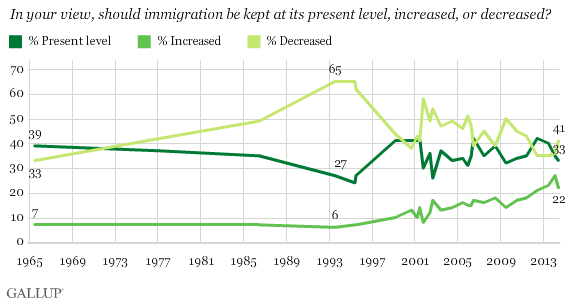 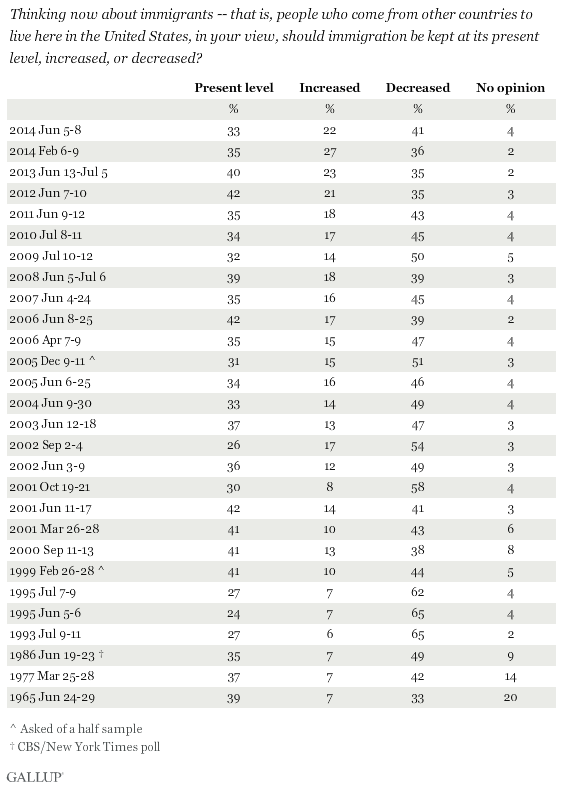 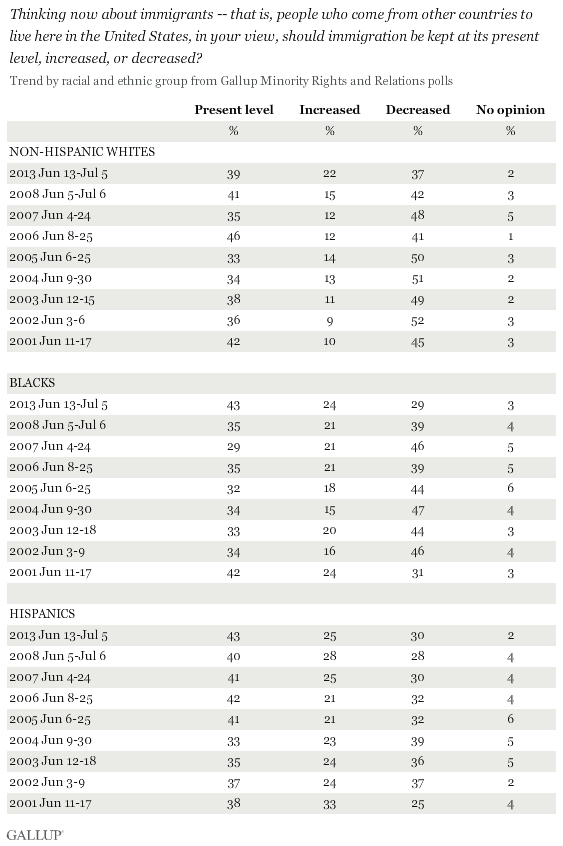 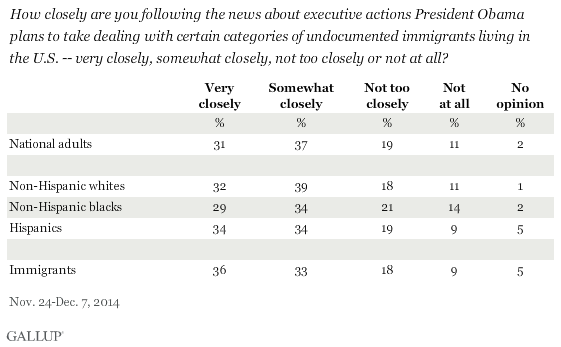 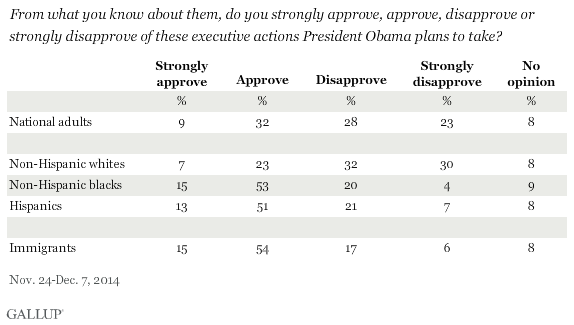 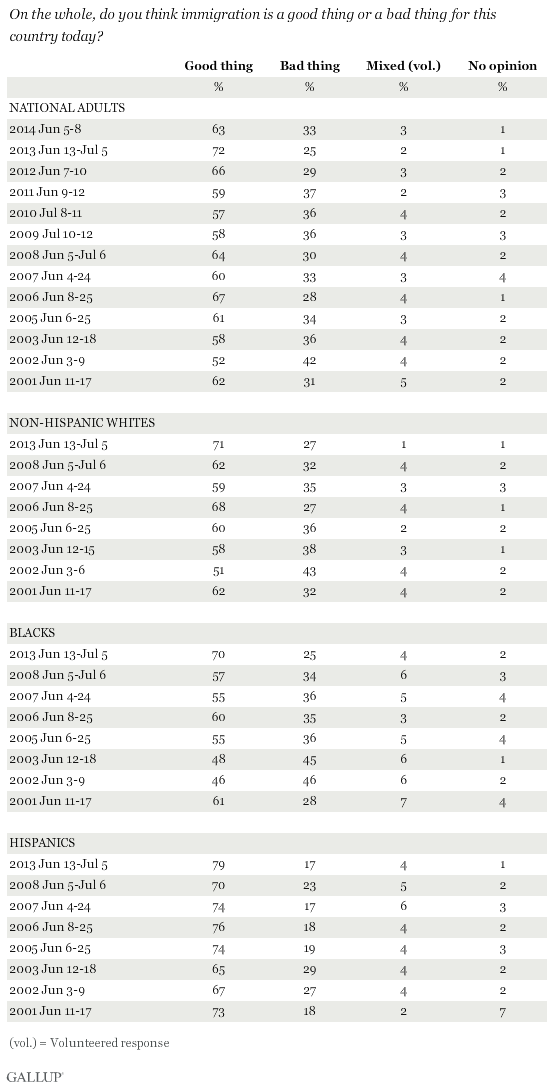 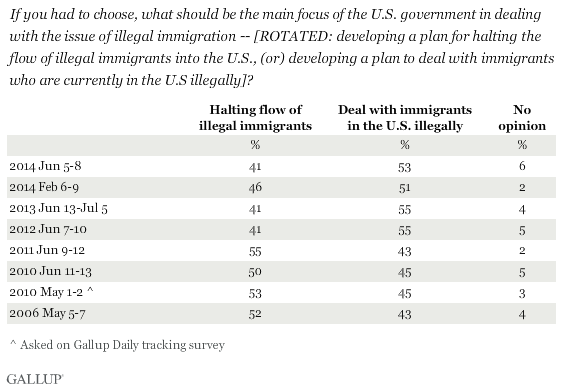 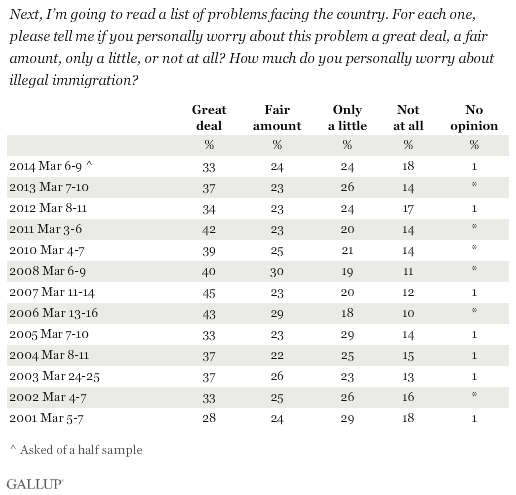 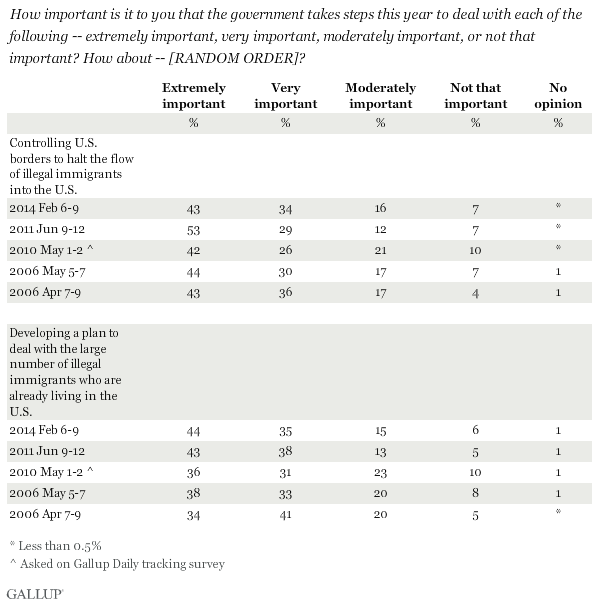 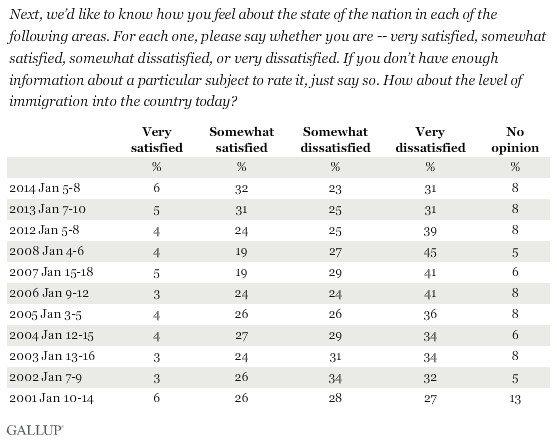 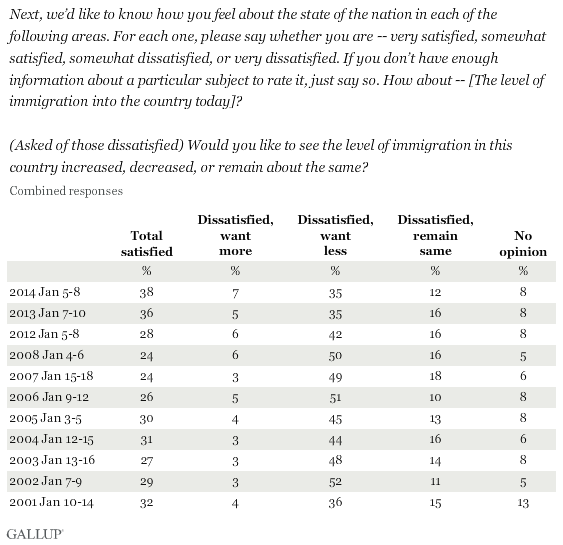 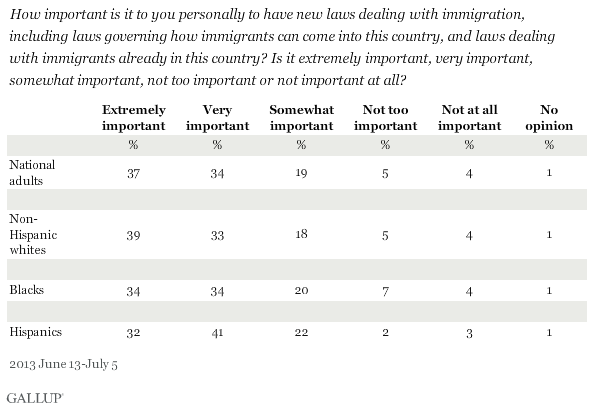 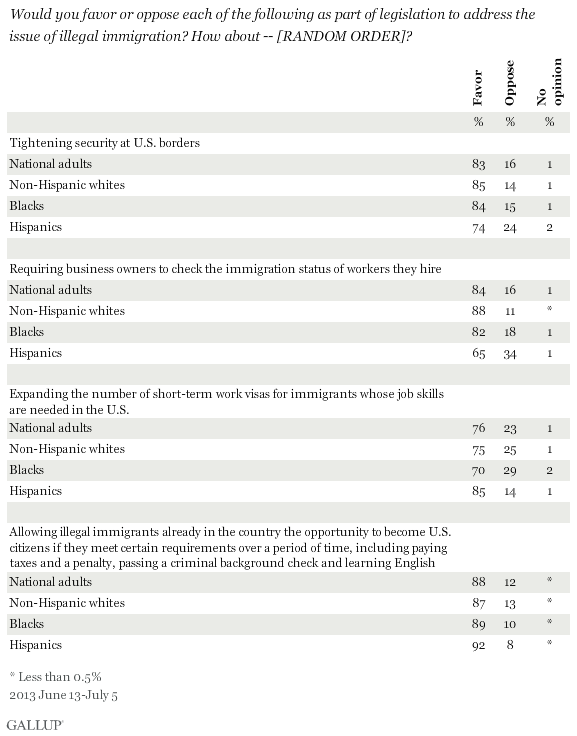 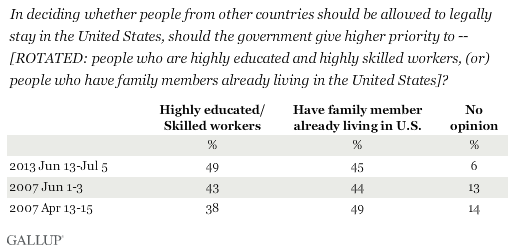 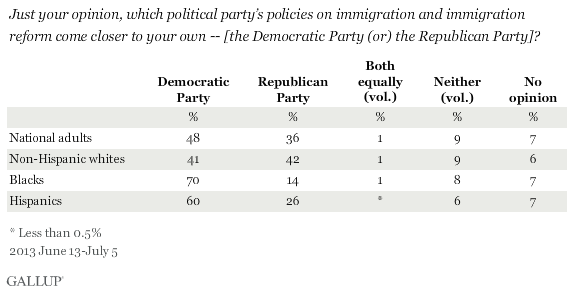 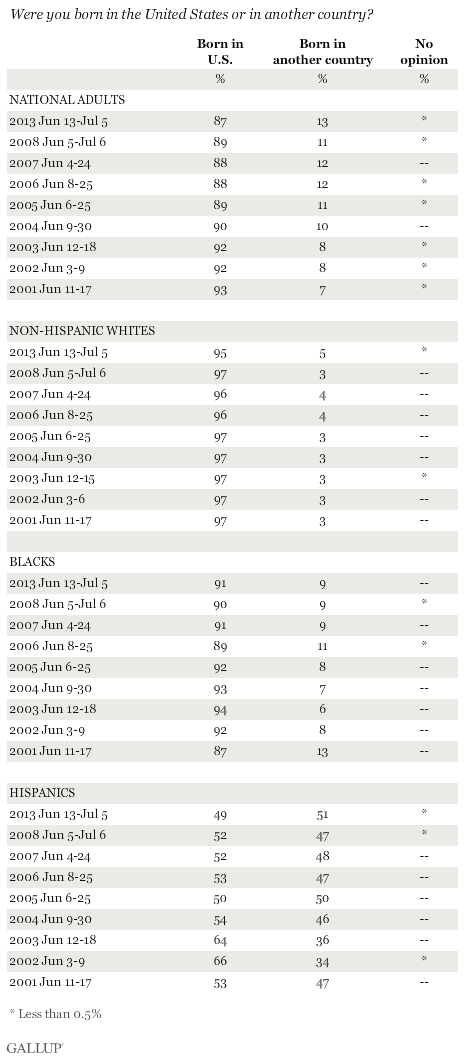 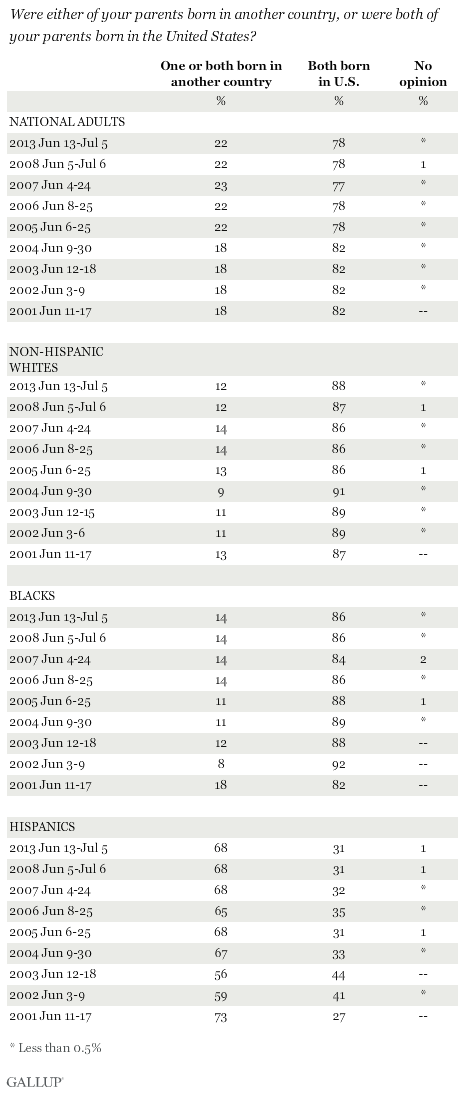 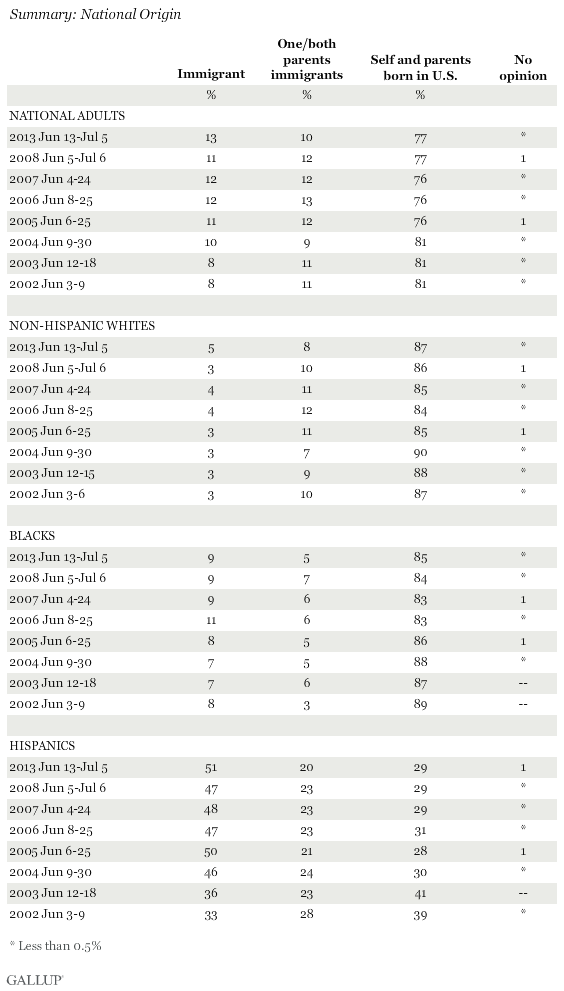 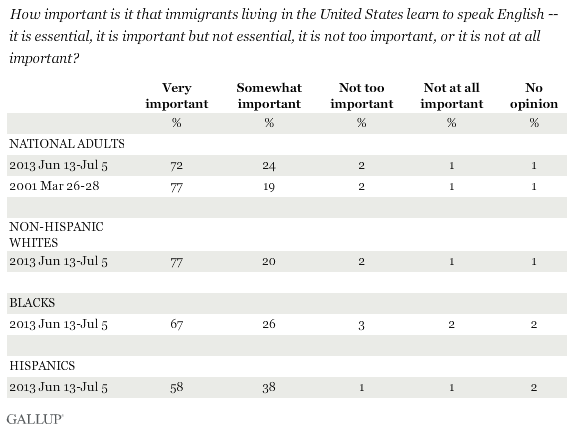 Which comes closest to your view about what government policy should be toward illegal immigrants currently residing in the United States? Should the government -- [ROTATED: deport all illegal immigrants back to their home country, allow illegal immigrants to remain in the United States in order to work, but only for a limited amount of time, or allow illegal immigrants to remain in the United States and become U.S. citizens, but only if they meet certain requirements over a period of time]?Next, I'm going to read a list of actions Congress could take this year. Please say whether you strongly favor, favor, oppose, or strongly oppose Congress doing each of the following this year. How about -- [RANDOM ORDER]?Pass a bill to give some illegal immigrants living in the U.S. a path to legal statusTake steps to deny automatic citizenship to children born in the U.S. whose parents are illegal immigrantsWhich comes closer to your point of view -- [ROTATED: illegal immigrants in the long run become productive citizens and pay their fair share of taxes, (or) illegal immigrants cost the taxpayers too much by using government services like public education and medical services?]Which comes closer to your view -- [ROTATED: illegal immigrants mostly take jobs that American workers want, (or) illegal immigrants mostly take low-paying jobs Americans don't want]?
(Asked of a half sample) In your view, what should be the higher priority in dealing with the issue of illegal immigration -- [ROTATED: developing a plan for halting the flow of illegal immigrants into the U.S., (or) developing a plan to deal with illegal immigrants who are already in the U.S.], or should both be given the same priority?(Asked of a half sample) In terms of laws dealing with illegal immigration in the United States, which of the following would you prefer to see happen -- [ROTATED: enforce the current laws more strictly and NOT pass new laws (or) pass new laws in addition to enforcing the current laws more strictly]?(Asked of Republicans and independents who lean to the Republican Party) Has George W. Bush's recent handling of the immigration issue caused you to -- [ROTATED: gain confidence in Bush, has it not affected your opinion either way, or has it caused you to lose confidence in Bush]?For each of the following areas, please say whether immigrants to the United States are making the situation in the country better or worse, or not having much effect. How about -- [RANDOM ORDER]?A. The crime situationB. Job opportunities for you and your familyC. Food, music, and the artsD. The economy in generalE. TaxesF. Social and moral valuesHow closely have you been following the news about proposed legislation to deal with the issue of illegal immigration in the United States -- very closely, somewhat closely, not too closely, or not at all?Based on what you have heard or read, do you approve or disapprove of the government's recent efforts to deal with illegal immigration in the U.S.?Do you think the United States should -- or should not -- require immigrants who come to this country to be proficient in English as a condition for remaining in the U.S.?As you may know, Senate leaders and the president recently agreed on a bill dealing with the issue of illegal immigration. The legislation will be debated in Congress this coming week.How closely have you been following the news about this proposed bill to deal with the issue of illegal immigration -- very closely, somewhat closely, not too closely, or not at all?Based on what you have heard or read about it, do you favor or oppose this proposed bill, or don't you know enough to say?(Asked of those who either favor or oppose the proposed immigration bill) Do you [favor/oppose] this bill strongly or only moderately?COMBINED RESPONSES: BASED ON NATIONAL ADULTS(Asked of those who favor the proposed immigration bill) What are the main reasons why you favor this bill? [OPEN-ENDED](Asked of those who oppose the proposed immigration bill) What are the main reasons why you oppose this bill? [OPEN-ENDED]Now thinking about immigrants who come to the United States illegally, which comes closest to your view about what the government policy should be toward illegal immigrants currently residing in the United States? Should the government -- [ROTATED: require illegal immigrants to leave the U.S. and not allow them to return, require illegal immigrants to leave the U.S., but allow them to return temporarily to work, require illegal immigrants to leave the U.S., but allow them to return and become U.S. citizens if they meet certain requirements over a period of time, (or) allow illegal immigrants to remain in the United States and become U.S. citizens if they meet certain requirements over a period of time]?Do you think the U.S. has made progress or lost ground in dealing with illegal immigration in the past year, or has there been no change?Next, as you may know, the government is considering issuing new tamper-proof Social Security cards as a way for people to prove they are eligible to work in the United States. Would you favor or oppose requiring people to show this card in order to get a job in the U.S.?Do you think -- [ITEMS ROTATED] -- [ROTATED: has/have gone too far, has/have been about right, or has/have not gone far enough] -- in dealing with the issue of illegal immigration?A. The federal governmentB. State and local governmentsDo you think the number of immigrants now entering the U.S. from each of the following areas is too many, too few, or about the right amount -- how about immigrants from -- [RANDOM ORDER]?A. European countriesFULL NATIONAL ADULT TRENDB. Latin American countriesFULL NATIONAL ADULT TRENDC. African countriesFULL NATIONAL ADULT TRENDD. Asian countriesFULL NATIONAL ADULT TRENDE. Arab countriesFULL NATIONAL ADULT TRENDAs you may know, Congress is considering new laws to deal with the issue of illegal immigration. What concerns you more -- that the new laws will go too far -- or will not go far enough -- to [ITEMS ROTATED]?A. Increase security along the U.S. border with MexicoB. Develop a plan to deal with the large number of illegal immigrants who are already living in the U.S.How sympathetic would you say you are toward illegal immigrants in the United States -- [ROTATED: very sympathetic, somewhat sympathetic, somewhat unsympathetic, (or) very unsympathetic]?Which comes closer to your view -- [ROTATED: if the U.S. government took the right steps, it could effectively control illegal immigration to the U.S., (or) no matter what the U.S. government does, it will not be able to control the number of illegal immigrants who are able to get into the U.S.]?Suppose the government does allow illegal immigrants to remain in the United States legally and permanently if they meet certain requirements. For each of the following, please say whether it should or should not be a requirement. First, the immigrant -- [RANDOM ORDER]?A. Must have lived in the United States for at least five yearsB. Must pay a fine for coming to the United States illegallyC. Must learn to speak EnglishDo you favor or oppose each of the following proposals as a way to reduce illegal immigration to the United States? How about -- [RANDOM ORDER]?A. Building a wall along the border with MexicoB. Prohibiting children of illegal immigrants from attending U.S. public schoolsSuppose U.S. authorities were able to remove almost all illegal immigrants from the U.S. What effect do you think this would have on the U.S. economy? Do you think it would have a -- [ROTATED: very positive effect, somewhat positive, neither positive nor negative, somewhat negative, (or a) very negative effect] -- on the U.S. economy?How much contact do you, personally, have with recent immigrants -- a great deal, a moderate amount, not much, or none at all?Do you know for a fact, or do you suspect, that any of those recent immigrants are in the United States illegally, or do you not suspect it?[ASKED OF ADULTS WHO HAVE HAD CONTACT WITH RECENT IMMIGRANTS]Do you think that illegal immigration to the United States is out of control, or not?Do you think the United States government should -- or should not -- make illegal immigration a crime?[ASKED OF A HALF SAMPLE]Do you think the government should -- or should not -- make it a crime for U.S. citizens to provide assistance to people they know are illegal immigrants?[ASKED OF A HALF SAMPLE]Next, thinking about people who come to the U.S. from other countries on temporary work visas, what do you think the government should do about the work opportunities available for those people? Should the government -- [ROTATED: expand those work opportunities, keep them about the same, or reduce those work opportunities]?Gallup http://www.gallup.com/poll/1660/immigration.aspxGallup World Headquarters, 901 F Street, Washington, D.C., 20001, U.S.A+1 202.715.3030Copyright © 2015 Gallup, Inc. All rights reserved.
Gallup, Inc. maintains several registered and unregistered trademarks that include but may not be limited to: A8, Accountability Index, Business Impact Analysis, BE10, CE11, CE11 Accelerator, Clifton StrengthsExplorer, Clifton StrengthsFinder, Customer Engagement Index, Customer Engagement Management, Dr. Gallup Portrait, Employee Engagement Index, Enetrix, Engagement Creation Index, Follow This Path, Gallup, Gallup Brain, Gallup Business Journal, GBJ, Gallup Consulting, Gallup-Healthways Well-Being Index, Gallup Management Journal, GMJ, Gallup Panel, Gallup Press, Gallup Tuesday Briefing, Gallup University, Gallup World News, HumanSigma, HumanSigma Accelerator, ICE11, I10, L3, ME25, NurseInsight, NurseStrengths, Patient Quality System, Performance Optimization, Power of 2, PrincipalInsight, Q12, Q12 Accelerator, Q12 Advantage, Selection Research, Inc., SE25, SF34, SRI, Soul of the City, Strengths Spotlight, Strengths-Based Selling, StatShot, StrengthsCoach, StrengthsExplorer, StrengthsFinder, StrengthsInsight, StrengthsQuest, SupportInsight, TX(R+E+R)=P3, TeacherInsight, The Gallup Path, The Gallup Poll, The Gallup School, VantagePoint, Varsity Management, Wellbeing Finder, Achiever, Activator, Adaptability, Analytical, Arranger, Belief, Command, Communication, Competition, Connectedness, Consistency, Context, Deliberative, Developer, Discipline, Empathy, Fairness, Focus, Futuristic, Harmony, Ideation, Includer, Individualization, Input, Intellection , Learner, Maximizer, Positivity, Relator, Responsibility, Restorative, Self-Assurance, Significance, Strategic, and Woo. All other trademarks are the property of their respective owners. These materials are provided for noncommercial, personal use only. Reproduction prohibited without the express permission of Gallup, Inc.Deport
allRemain in
the U.S. in
order to
workRemain in
the U.S.
and become
citizenNo
opinion%%%%2011 Jun 9-1221136422007 Mar 2-424155922006 Jun 8-2516176612006 May 5-721156132006 Apr 7-91817632Strongly
favorFavorOpposeStrongly
opposeNo
opinion%%%%%2011 Jan 14-16133025302Strongly
favorFavorOpposeStrongly
opposeNo
opinion%%%%%2011 Jan 14-16222226283Pay fair share
of taxesCost taxpayers
too muchNeither/Both/
No opinion%%%Total2010 Jun 11-13326272008 Jun 5-Jul 6316362006 Jun 8-2529664Non-Hispanic whites2008 Jun 5-Jul 6257152006 Jun 8-2522743Blacks2008 Jun 5-Jul 62962102006 Jun 8-2537566Hispanics2008 Jun 5-Jul 6653052006 Jun 8-2565313Take jobs
American
workers wantTake low-paying
jobs Americans
don't wantNeither/Both/
No opinion%%%Total2008 Jun 5-Jul 6157972006 Jun 8-25177410Non-Hispanic whites2008 Jun 5-Jul 6167962006 Jun 8-2518749Blacks2008 Jun 5-Jul 6207092006 Jun 8-25246710Hispanics2008 Jun 5-Jul 698742006 Jun 8-2513817Halting the
flow of
illegal
immigrantsDeal with
illegal
immigrants
already in U.S.Both the
same priorityNo
opinion2007 Jul 6-820%25532Enforce
current lawsPass
new lawsNo
opinion2007 Jul 6-846%504Gain
confidenceNot affected
opinionLose
confidenceNo
opinion2007 Jul 6-810%5139--BetterWorseNot much
effect
No opinion%%%%Total2007 Jun 4-244583442004 Jun 9-306474342002 Jun 3-98503752001 Jun 11-17750385Non-Hispanic whites2007 Jun 4-242633142004 Jun 9-304494522002 Jun 3-66523752001 Jun 11-17554374Blacks2007 Jun 4-243524052004 Jun 9-305444562002 Jun 3-99493752001 Jun 11-17944416Hispanics2007 Jun 4-2411414172004 Jun 9-3012443682002 Jun 3-918413472001 Jun 11-171247338BetterWorseNot much
effectNo
opinion%%%%Total2007 Jun 4-2412345222004 Jun 9-3011375112002 Jun 3-914374632001 Jun 11-171531504Non-Hispanic whites2007 Jun 4-247345722004 Jun 9-306385512002 Jun 3-610375032001 Jun 11-171232533Blacks2007 Jun 4-2411493732004 Jun 9-309493932002 Jun 3-914483622001 Jun 11-172038411Hispanics2007 Jun 4-2437213932004 Jun 9-3034283622002 Jun 3-939253332001 Jun 11-174218373BetterWorseNot much
effectNo
opinion%%%%Total2007 Jun 4-244094642004 Jun 9-3044104242002 Jun 3-954103152001 Jun 11-17588295Non-Hispanic whites2007 Jun 4-243785152004 Jun 9-3042114342002 Jun 3-653103252001 Jun 11-17598285Blacks2007 Jun 4-2434144662004 Jun 9-3029125632002 Jun 3-947113752001 Jun 11-175410333Hispanics2007 Jun 4-246552812004 Jun 9-306552732002 Jun 3-96952152001 Jun 11-17723232BetterWorseNot much
effectNo
opinion%%%%Total2007 Jun 4-2428462332004 Jun 9-3022413432002 Jun 3-932362842001 Jun 11-173232315Non-Hispanic whites2007 Jun 4-2424492432004 Jun 9-3018423732002 Jun 3-629373042001 Jun 11-172934325Blacks2007 Jun 4-2422522152004 Jun 9-3016473162002 Jun 3-925472442001 Jun 11-172739313Hispanics2007 Jun 4-2455251732004 Jun 9-3048292032002 Jun 3-953222322001 Jun 11-174223296BetterWorseNot much
effectNo
opinion%%%%Total2007 Jun 4-2411552862004 Jun 9-3012453852002 Jun 3-912503172001 Jun 11-171246348Non-Hispanic whites2007 Jun 4-245593062004 Jun 9-308464242002 Jun 3-69523272001 Jun 11-171048348Blacks2007 Jun 4-2410542972004 Jun 9-3010483482002 Jun 3-914542572001 Jun 11-171250326Hispanics2007 Jun 4-2442341952004 Jun 9-3034342572002 Jun 3-929313372001 Jun 11-174026259BetterWorseNot much
effectNo
opinion%%%%Total2007 Jun 4-2419374132004 Jun 9-3018275052002 Jun 3-925303962001 Jun 11-172526454Non-Hispanic whites2007 Jun 4-2414404232004 Jun 9-3014295162002 Jun 3-622324152001 Jun 11-172229454Blacks2007 Jun 4-2418314652004 Jun 9-3016235562002 Jun 3-927313482001 Jun 11-172620504Hispanics2007 Jun 4-2442193542004 Jun 9-3038213742002 Jun 3-939173772001 Jun 11-174517344Very
closelySomewhat
closelyNot too
closelyNot
at allNo
opinionTotal2007 Jun 4-2423%47236*Non-Hispanic whites2007 Jun 4-2421%51235*Blacks2007 Jun 4-2425%3424151Hispanics2007 Jun 4-2425%432381* Less than 0.5%* Less than 0.5%* Less than 0.5%* Less than 0.5%* Less than 0.5%* Less than 0.5%ApproveDisapproveNo opinionTotal2007 Jun 4-2432%617Non-Hispanic whites2007 Jun 4-2432%608Blacks2007 Jun 4-2429%6011Hispanics2007 Jun 4-2437%585Yes,
shouldNo,
should notNo
opinionTotal2007 Jun 4-2477%221Non-Hispanic whites2007 Jun 4-2480%182Blacks2007 Jun 4-2476%222Hispanics2007 Jun 4-2459%401Very
closelySomewhat
closelyNot too
closelyNot
at allNo
opinion2007 Jun 1-318%422812--FavorOpposeDon't know
enough to
sayNo
answer2007 Jun 1-311%30581Favor,
stronglyFavor,
only
moderatelyOppose,
only
moderatelyOppose,
stronglyDon't
know
enough
to sayNo
answer2007 Jun 1-34%712185812007
Jun 1-3%Agree with requirements illegal immigrants
must meet to stay in the U.S/become citizens28Need to do something to address issue21Helps control who can come into the U.S./sets limits18Good/Fair compromise/best that can be achieved14Impractical to send all illegal immigrants already here back to their home country13Need works over here to do jobs Americans won't do9Other2No reason in particular (vol.)--No opinion9Percentages add to more than 100% due to multiple responses(vol.) = Volunteered response(vol.) = Volunteered response2007
Jun 1-3%Grants amnesty to illegal immigrants/Should not reward those who came illegally39Bill should have stronger/stiffer penalties for illegal immigrants17New laws won't work/won't take care of the problem15Immigrants cost taxpayers too much by using health, welfare, school services11Too many people in the U.S. already/should not allow so many in10Taking jobs from American workers7Penalties/Fines on immigrants are too stiff7Need to do more about border security6Other6No reason in particular (vol.)1No opinion1(vol.) = Volunteered response(vol.) = Volunteered responsePercentages add to more than 100% due to multiple responsesPercentages add to more than 100% due to multiple responses2007
Apr 13-15%Require to leave, not allow to return14Require to leave, allow to return temporarily to work6Require to leave, allow to return and become citizens if requirements met42Allow to remain in the U.S. and become citizens if requirements met36No opinion2Made
progressLost
groundNo
changeNo
opinion2007 Apr 13-1512%43423FavorOpposeNo opinion2007 Mar 2-486%103Too
farAbout
rightNot far
enoughNo
opinion2007 Mar 2-49%12763Too
farAbout
rightNot far
enoughNo
opinion2007 Mar 2-410%16695Too manyToo fewAbout
rightNo
opinion%%%%Total2006 Jun 8-2520175682002 Jun 3-925125310Non-Hispanic whites2006 Jun 8-2517176072002 Jun 3-6259579Blacks2006 Jun 8-2527115392002 Jun 3-93117439Hispanics2006 Jun 8-25162249132002 Jun 3-926204410Too manyToo fewAbout
rightNo
opinion%%%%2006 Jun 8-2520175682002 Jun 3-9251253101993 Jul 9-1133105251992 Feb 6-93675251984 Jun 1-326115013Too manyToo fewAbout
rightNo
opinion%%%%Total2006 Jun 8-254864062002 Jun 3-9465418Non-Hispanic whites2006 Jun 8-254654362002 Jun 3-6464428Blacks2006 Jun 8-254693972002 Jun 3-94012408Hispanics2006 Jun 8-255593152002 Jun 3-95011354Too manyToo fewAbout
rightNo
opinion%%%%2006 Jun 8-254864062002 Jun 3-94654181993 Jul 9-116252941992 Feb 6-96952241984 Jun 1-35353012Too manyToo fewAbout
rightNo
opinion%%%%Total2006 Jun 8-2519205382002 Jun 3-929134810Non-Hispanic whites2006 Jun 8-2517165982002 Jun 3-6319519Blacks2006 Jun 8-2516354362002 Jun 3-92826406Hispanics2006 Jun 8-25192939132002 Jun 3-918244414Too manyToo fewAbout
rightNo
opinion%%%%2006 Jun 8-2519205382002 Jun 3-9291348101993 Jul 9-114494071992 Feb 6-947103671984 Jun 1-331123720Too manyToo fewAbout
rightNo
opinion%%%%Total2006 Jun 8-253175492002 Jun 3-9395479Non-Hispanic whites2006 Jun 8-252955782002 Jun 3-6384499Blacks2006 Jun 8-2533134582002 Jun 3-9477397Hispanics2006 Jun 8-25321342132002 Jun 3-934154110Too manyToo fewAbout
rightNo
opinion%%%%2006 Jun 8-253175492002 Jun 3-93954791993 Jul 9-116242951992 Feb 6-95843261984 Jun 1-34963312Too manyToo fewAbout
rightNo
opinion%%%%Total2006 Jun 8-25391238112002 Jun 3-9545338Non-Hispanic whites2006 Jun 8-25391139102002 Jun 3-6563338Blacks2006 Jun 8-25391536102002 Jun 3-9528328Hispanics2006 Jun 8-25311836142002 Jun 3-946162810Too manyToo fewAbout
rightNo
opinion%%%%2006 Jun 8-25391238112002 Jun 3-95453381993 Jul 9-11646246Will go
too farWill not go
far enoughNo
opinion%%%Total2006 Jun 8-2531663Non-Hispanic whites2006 Jun 8-2528693Blacks2006 Jun 8-2530673Hispanics2006 Jun 8-2550437Will go
too farWill not go
far enoughNo
opinion%%%Total2006 Jun 8-2528666Non-Hispanic whites2006 Jun 8-2524706Blacks2006 Jun 8-2533616Hispanics2006 Jun 8-2542543Very
sympatheticSomewhat
sympatheticSomewhat
unsympatheticVery
unsympatheticNo
opinion2006 May 5-717%4618163Could
control illegal
immigrationWill not be able
to control illegal
immigrationNo
opinion2006 May 5-762%344Yes, shouldNo, should notNo opinion2006 May 5-774%2422006 Apr 7-9 ^67%303^ Asked of a half sample^ Asked of a half sample^ Asked of a half sample^ Asked of a half sampleYes, shouldNo, should notNo opinion2006 May 5-757%4032006 Apr 7-9 ^64%341^ Asked of a half sample^ Asked of a half sample^ Asked of a half sample^ Asked of a half sampleYes, shouldNo, should notNo opinion2006 May 5-789%10*2006 Apr 7-9 ^85%141* Less than 0.5%* Less than 0.5%* Less than 0.5%* Less than 0.5%^ Asked of a half sample^ Asked of a half sample^ Asked of a half sample^ Asked of a half sampleFavorOpposeNo opinion2006 May 5-742%562FavorOpposeNo opinion2006 May 5-732%654Very
positiveSome-
what
positiveNeitherSome-
what
negativeVery
negativeNo
opinion2006 May 5-712%201630192Great
dealModerate
amountNot
muchNone
at allNo
opinion2006 May 5-714%343417** Less than 0.5%* Less than 0.5%* Less than 0.5%* Less than 0.5%* Less than 0.5%* Less than 0.5%Know or suspect
immigrants here
illegallyDo not suspect
immigrants are
here illegally
No
opinion2006 May 5-753%388Yes, out
of controlNo,
notNo
opinion2006 Apr 7-981%163Yes, shouldNo, should notNo opinion2006 Apr 7-961%354Yes, shouldNo, should notNo opinion2006 Apr 7-952%435ExpandKeep
the sameReduceNo opinion2006 Apr 7-916%53274